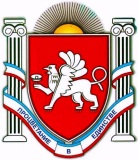 РЕСПУБЛИКА  КРЫМНИЖНЕГОРСКИЙ  РАЙОНАДМИНИСТРАЦИЯ  ЕМЕЛЬЯНОВСКОГО СЕЛЬСКОГО ПОСЕЛЕНИЯПОСТАНОВЛЕНИЕ01 декабря 2020 г.	                                                                 №204с.Емельяновка«Об утверждении Плана мероприятий по реализации Стратегии противодействия экстремизму в Российской Федерации до 2025 годана территории Емельяновского сельского поселения Нижнегорского района Республики Крым»соответствии с Федеральными законами от 06.10.2003 № 131-Ф3 «Об общих принципах организации местного самоуправления в Российской Федерации» (с изменениями, внесенными Федеральным законом от 22.10.2013 № 284-ФЗ), от 25.07.2002 № 114-ФЗ «О противодействии экстремистской деятельности», от 06.03.2006 № 35-ФЗ «О противодействии терроризму», Указом Президента РФ от 19.12.2012 № 1666 «О Стратегии государственной национальной политики Российской Федерации на период до 2025 года», Указом Президента РФ от 29.05.2020 №344 «Об  утверждении Стратегии противодействия экстремизму в Российской Федерации до 2025 года», руководствуясь Уставом муниципального образования Емельяновское сельское поселение Нижнегорского района Республики Крым, учитывая предложение прокуратуры Нижнегорского района,  администрация Емельяновского сельского поселения ПОСТАНОВЛЯЕТ:1.  Утвердить    План  мероприятий  по  реализации  Стратегии  противодействия  экстремизму  в  Российской  Федерации  до  2025 года  на территории  Емельяновского  сельского  поселения   Нижнегорского  района  Республики Крым. 2. Настоящее постановление разместить для обнародования на официальном сайте администрации Емельяновского сельского поселения в сети «Интернет» , а также на информационном стенде Емельяновского сельского поселения по адресу: Республика Крым, Нижнегорский район, с.Емельяновка, ул. Центральная, 134.3. Контроль за исполнением настоящего постановления оставляю за собой.Председатель Емельяновского сельского совета-глава администрацииЕмельяновского сельского поселения 		           	   Л.В.ЦапенкоПриложение К постановлению  администрации Емельяновского сельского поселения Нижнегорского районаРеспублики Крым от 01.12.2020 г. №204План мероприятий по реализации Стратегии противодействия экстремизму в Российской Федерации до 2025 года на территории Емельяновского сельского поселения Нижнегорского района Республики Крым№Наименование мероприятияСрокОтветственныеп/пНаименование мероприятияисполненияисполнителип/писполненияисполнители1234I. В сфере правоохранительной деятельностиI. В сфере правоохранительной деятельностиI. В сфере правоохранительной деятельности1.Обеспечение безопасности граждан ипо мереАдминистрация Емельяновскогоподдержание общественного порядка внеобходимостисельского поселения;местах проведения собраний, митингов,участковый уполномоченный (подемонстраций, шествий и других публичныхсогласованию);мероприятий.II. В сфере государственной национальной политикиII. В сфере государственной национальной политикиII. В сфере государственной национальной политики1.Проведение мониторинга состоянияпостоянноАдминистрация Емельяновскогомежнациональных (межэтнических) исельского поселения;межконфессиональных отношений,участковый уполномоченныйсоциально-политической ситуации и(по согласованию).раннего предупреждения межнациональныхконфликтов на территории сельскогопоселения в целях выявления причин иусловий экстремистских проявлений и2.Взаимодействие с правоохранительнымипостоянноАдминистрация Емельяновскогоорганами, представителями национальныхсельского поселения; участковыйобщественных объединений, этническихуполномоченный (подиаспор, религиозных организаций с цельюсогласованию)получения информации об экстремистскихпроявлениях и выявления предконфликтныхситуаций2.В сфере государственной миграционной политикиВ сфере государственной миграционной политикиВ сфере государственной миграционной политики2.1.Оказание помощи в проведениипостоянноГлава Емельяновского сельскогокомплексных оперативно-профилактическихпоселения;мероприятий по противодействиюучастковый уполномоченныйнелегальной миграции, в том числе по(по согласованию)проверке законности пребывания натерритории сельского поселения иосуществления трудовой деятельностииностранными гражданами и лиц безгражданства, а также соблюдениятребований миграционногозаконодательства по привлечению и2.2.Оказание помощи в проведении работы попостоянноГлава Емельяновского сельскогоразъяснению работодателям и иностраннымпоселения;гражданам порядка осуществления трудовойучастковый уполномоченныйдеятельности на территории сельского(по согласованию)поселения2.3.Оказание помощи и организация проведенияпостоянноГлава Емельяновского сельскогоГлава Емельяновского сельскогомероприятий по трудоустройствупоселения;поселения;вынужденных мигрантов (получившихучастковый уполномоченныйучастковый уполномоченныйстатус временного убежища), прибывающих(по согласованию)(по согласованию)на территорию сельского поселения всоставе организованных групп (принеобходимости)2.4.Участие в семинарах, «круглых столах» ипостоянноГлава Емельяновского сельскогоГлава Емельяновского сельскогодругих мероприятиях по вопросам миграциипоселенияпоселенияс участием представителейтерриториального органа Федеральноймиграционной службы РоссийскойФедерации,  прокуратуры Нижнегорского р-на,администрации района, по проблемамрегулирования миграционных процессов;по проблемам регулирования социально-трудовых отношений с безработнымместным населением и с иностраннымиработниками;2.5.Проведение спортивных и культурно-постоянноАдминистрация ЕмельяновскогоАдминистрация Емельяновскогомассовых мероприятий с участиемсельского поселения;  директорсельского поселения;  директорпредставителей национально-культурныхДК, (по согласованию), директорДК, (по согласованию), директоробъединений, способствующихМБОУ «Емельяновская СОШ»МБОУ «Емельяновская СОШ»формированию дружеской атмосферы в(по согласованию)(по согласованию)сфере межнациональных взаимоотношений3.В сфере государственной информационной политикиВ сфере государственной информационной политикиВ сфере государственной информационной политикиВ сфере государственной информационной политики3.1.Информационное сопровождениепостоянноАдминистрация ЕмельяновскогоАдминистрация Емельяновскогодеятельности администрации сельскогосельского поселениясельского поселенияпоселения.3.2.Размещение в средствах массовойпостоянноАдминистрация ЕмельяновскогоАдминистрация Емельяновскогоинформации, в информационно-сельского поселениясельского поселениятелекоммуникационных сетях, включая сеть«Интернет», материалов, направленных наформирование в обществе нетерпимогоотношения к распространению экстремизма4.В сфере образования и государственной молодежной политикиВ сфере образования и государственной молодежной политикиВ сфере образования и государственной молодежной политикиВ сфере образования и государственной молодежной политики4.1.Проведение тематических занятий впостоянноДиректор МБОУ «Емельяновская СОШ»Директор МБОУ «Емельяновская СОШ»образовательных учреждениях по (по согласованию), (по согласованию),образовательных учреждениях поЗав. библиотекой (поЗав. библиотекой (повоспитанию патриотизма, культуры мирногоЗав. библиотекой (поЗав. библиотекой (повоспитанию патриотизма, культуры мирногосогласованию)согласованию)поведения, межнациональной исогласованию)согласованию)поведения, межнациональной имежконфессиональной дружбы, пообучению навыкам бесконфликтногообщения, а также умению отстаиватьсобственное мнение, противостоятьсоциально опасному поведению, в том числевовлечению в экстремистскую деятельность4.2.Оказание помощи образовательнымежегодноАдминистрация Емельяновскогоучреждениям в организации и обеспечениисельского поселенияохвата всеми формами отдыха,оздоровления и занятости детей, подросткови молодёжи в течение года5.В сфере государственной культурной политикиВ сфере государственной культурной политикиВ сфере государственной культурной политики5.1.Проведение тематических мероприятий,ежегодноГлава Емельяновского сельскоголекций, семинаров, круглых столов,поселения;направленных на предупреждение,Директор ДК (по согласованию),предотвращение негативных явлений вдиректор МБОУ «Емельяновская СОШ» (по согласованию),обществе, профилактику экстремизма игармонизацию межнациональныхзаведующая библиотекой (поотношенийсогласованию)5.2.Организация и проведение мероприятий,постоянноАдминистрация Емельяновскогонаправленных на профилактикусельского поселенияэкстремизма, в образовательныхДиректор ДК (по согласованию),экстремизма, в образовательныхдиректор МБОУ «Емельяновская СОШ» (по согласованию),учреждениях сельского поселения, в СДК,директор МБОУ «Емельяновская СОШ» (по согласованию),учреждениях сельского поселения, в СДК, зав. библиотекойсельской библиотеке зав. библиотекойсельской библиотеке(по согласованию)(по согласованию)6.Организационные мероприятияОрганизационные мероприятияОрганизационные мероприятия6.1.Подготовка на рассмотрение вопросов впо отдельнымГлава Емельяновского сельскогосфере профилактики возникновенияпланампоселения;конфликтов на межнациональной почве,противодействия экстремизму на заседанияхЕмельяновского сельского совета